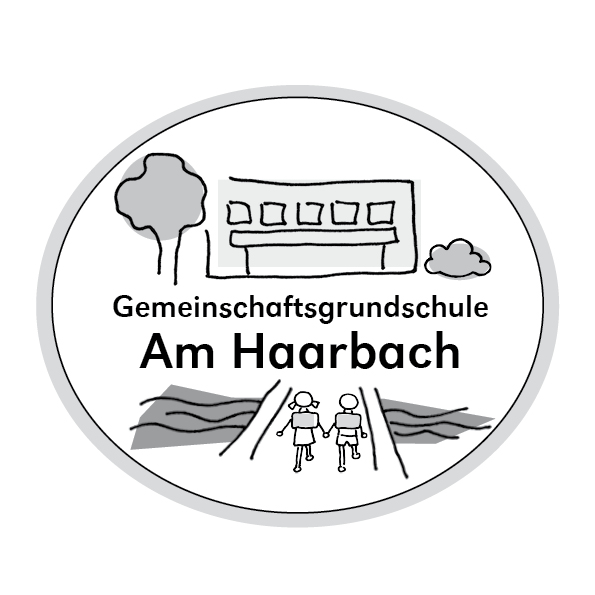 TagDatumUhrzeitAktionMo- Mi15. – 17.08.Klassenfahrt 4bMo29.08.20 UhrKlassenpflegschaftssitzung4. KlassenDi30.08.20 UhrKlassenpflegschaftssitzung 1b, 1c + 2. KlassenMi31.08.20 UhrKlassenpflegschaftssitzung3. Klassen + 1a30.08. - 16.09.Infos folgen!VERA (Klasse 4) verschoben aus dem VorjahrDi13.09.20 UhrSchulpflegschaftssitzungMo - Mi19. – 21.09.Klassenfahrt 4aSa24.09.(schulfrei)Tag der offenen Tür … mit Informationen für die Eltern der Schulneulinge 2023/24Di27.09.20 UhrSchulkonferenzMo03.10.Tag d. Deutschen Einheit (Feiertag)Di - Fr04. - 14.10.Herbstferien (OGS offen vom 04. – 07.10.)Di18.10.19:30 UhrInfo-Abend zu den weiterführenden Schulenim Nov.Infos folgenElternsprechtage Klassen 1 u. 4Di01.11.Allerheiligen (Feiertag)Do03.11schulfrei!Ganztägige Fortbildung(OGS offen auf Anfrage)Mo -Sa07.-12.11.12 - 16 Uhr09 - 14 UhrAnmeldung der SchulneulingeDi06.12.vormittagsNikolausfeierSo11.12.Matinee HeimatvereinDo15.12.8:15 UhrSchulgottesdienstFr - Fr23.12. - 6.01.23Weihnachtsferien(OGS offen vom 2. - 6.01.23)Fr20.01.Zeugnisausgabe Klassen 3 u. 4Mo - Mi30.01 - 01.02.8:10 UhrZahn-Gruppenprophylaxe im Febr.Infos folgenElternsprechtage Klassen 2 u. 3Mi – Fr08. – 10.02.8:10 UhrZahnärztliche Reihenuntersuchung alle KlassenDo16.02.vormittagsKarnevalsfeier an FettdonnerstagFr17.02.Beweglicher Ferientag (Schule geschlossen)Mo20.02.Rosenmontag (Schule geschlossen)Mi22.02.10 UhrAschermittwochSchulgottesdienstim MärzInfos folgenElternsprechtage Klassen 1Do23.03.8:15 UhrSchulgottesdienstMo – Mi27. – 29.03.Radfahrausbildung Kl. 4a + 4bMo - Fr03. - 14.04.Osterferien (OGS offen vom 03. - 06.04.)24.04. -12.05.Infos folgen VERA 3 Deutsch & MathematikMi17.05.Spiel- und SportfestDo18.05.Christi Himmelfahrt (Feiertag)Fr19.05.Beweglicher Ferientag (OGS offen auf Anfrage)Di23.05.20 UhrInfoabend SchulneulingeMo29.05.Pfingstmontag (Feiertag)Di30.05.Pfingstferien(Schule geschlossen)Do08.06.Fronleichnam (Feiertag)Fr09.06.Beweglicher Ferientag (OGS offen auf Anfrage)Do15.06.8:15 UhrSchulgottesdienstFr16.06.Zeugnisausgabe Klassen 1 bis 3Mo- Di 19.06.+20.06.nachmittagsGesprächsmöglichkeitenzu den Zeugnissen, Kl. 1 bis 3Mi21.06.Zeugnisausgabe und EntlassfeierDo - Fr22.06. - 04.08.Sommerferien(OGS offen vom 22.06. - 07.07.)